ПАРАДИЗ УЛЬТРА лосьон ср-во педикулицидное 100 млДействующие вещества — диметикон-350 и изопарафины. Диметикон равномерно распределяется по волосистой части головы, обволакивает насекомых, закупоривает их дыхательные отверстия, перекрывая доступ кислорода. В результате вши начинают погибать уже на первой минуте. Средство действует на все формы — зрелые особи, личинки и гниды. Поэтому достаточно одного применения для уверенной победы над вшами и избавления от зуда. Не раздражает кожу и не всасывается, не имеет запаха, относится к малоопасным соединениям. Вследствие этого лосьон можно применять у детей, начиная с 3-летнего возраста.

Меры предосторожности: только для наружного применения. Применять строго по назначению. Не рекомендуется обрабатывать детей до 3-х лет, беременных и кормящих грудью женщин, а также людей, имеющих различные заболевания кожи головы и высокочувствительных к химическим веществам. Возможны аллергические реакции, не использовать при открытых ранах. При использовании контактных линз пациенту рекомендуется снять их перед применением средства.
Состав: Диметикон 4%, изопарафин 96%. Способ применения: нанесите необходимое количество средства на сухие волосы, тщательно втирая состав в корни до полного смачивания волос. Длинные и особо густые волосы следует обрабатывать по прядям. Через 30 минут волосы прочесать частым гребнем для вычесывания погибших насекомых и яиц (гнид), после этого волосы вымыть теплой водой. Флакон средства рассчитан на 1 обработку и более, в зависимости от густоты волос. При необходимости обработку повторить через 7-8 дней. Срок годности: 5 лет.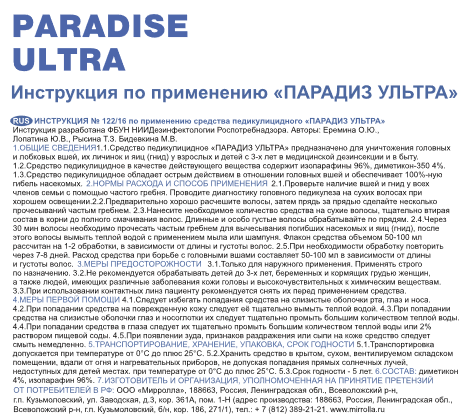 